СОДЕРЖАНИЕСписок принятых сокращений	41. Основные технические характеристики	52. Конструкция изделия	63. Требования безопасности	114. Установка турникета	134.1. Необходимое оборудование	134.2. Монтаж турникета	145. Подключение турникета	165.1. Подключение питания	195.2. Подключение пульта управления	205.3. Подключение системы контроля и управления доступом (опционально)	205.4. Подключение пульта управления к контроллеру СКУД	23Приложение 1. Краткое описание шины передачи данных CAN2.0	27Приложение 2. Рекомендуемые блоки питания	28Приложение 4. Расположение монтажных отверстий относительно внешних габаритов турникета	29Список принятых сокращенийБП 		– блок питанияОПС 	– охранно-пожарная сигнализацияПУ 		– пульт управленияСКУД 	– система контроля и управления доступомИУ 		– исполнительное устройство (турникет)NC		– нормально замкнутое подключение/normally connectedNO		– нормально разомкнутое подключение/normally openedВерсия прошивки турникета  FW v1.761. Основные технические характеристики Общие характеристикиЭлектрические характеристики*-значения указаны при номинальном напряжении питания**-поставляется опциональноПредприятие – изготовитель оставляет за собой право без дополнительных уведомлений менять комплектацию, технические характеристики и внешний вид изделия2. Конструкция изделияСтойка турникетаКорпус турникета и преграждающие планки выполнены из шлифованной нержавеющей стали. В верхней части корпуса имеется съемная крышка с замком для быстрого доступа к кросс-плате при подключении кабелей БП, ПУ и СКУД. В стойках расположены отверстия для ввода кабелей (рис. 1).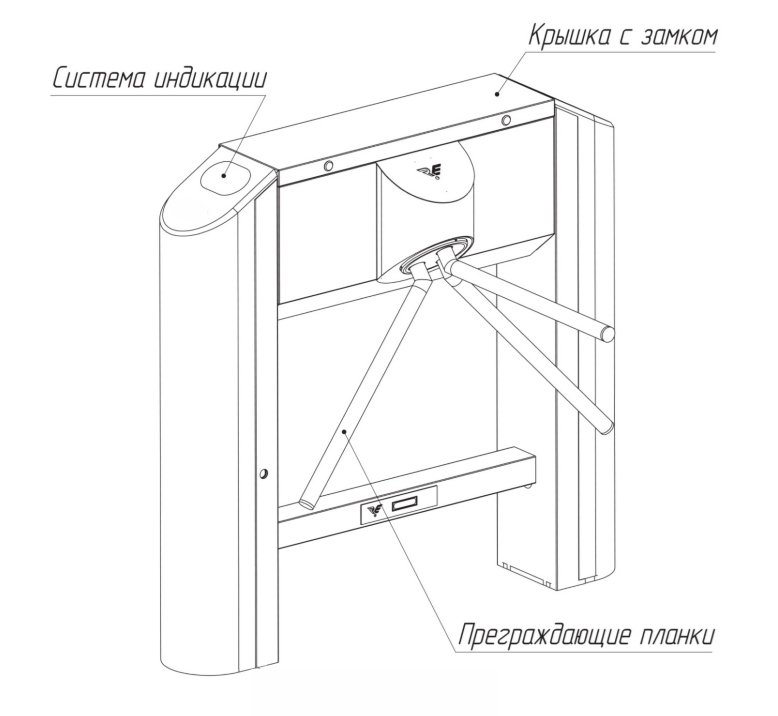 Общий вид турникетаГабаритные размеры турникета представлены на (рис. 2).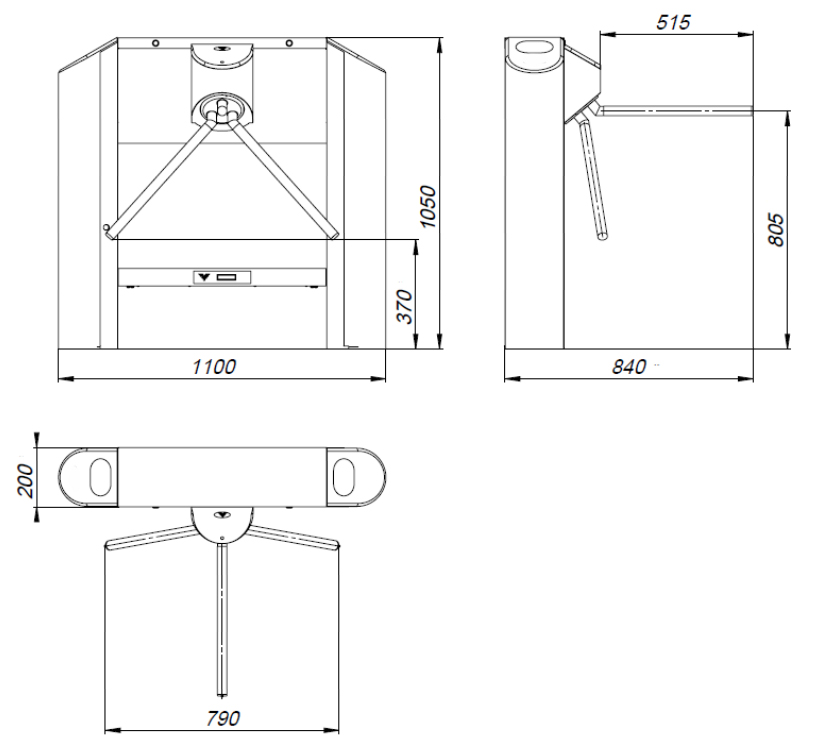 Габаритные размеры турникетаВНИМАНИЕ! Для регистрации проходов при работе турникета под управлением СКУД и исключения несанкционированных проходов, необходимо организовывать зоны прохода согласно рис. 3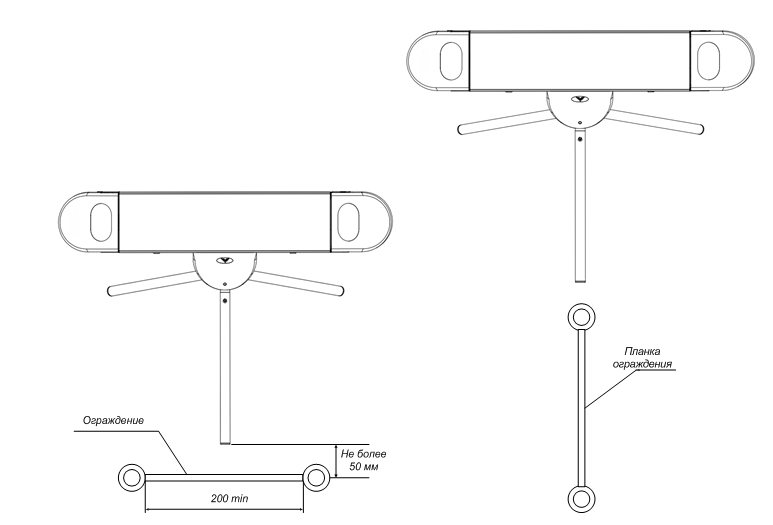 Рекомендованная схема установки.       Не рекомендованная схема.Организация зоны прохода турникета.При установке турникета  необходимо учесть возможный свободный ход планки, в режиме STOP,он составляет по 9,5 градуса в каждую сторону рис. 4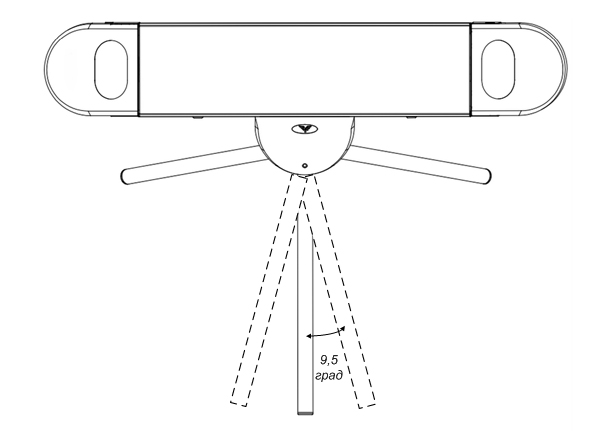 Возможный свободный ход планки в режиме «STOP»Система индикацииСистема индикации турникета состоит из двух панелей. Панели выполнены из искусственного камня со вставками из акрилового стекла. Режимы работы турникета отображаются на панелях в виде мнемонических знаков разрешения и запрещения прохода (рис. 5).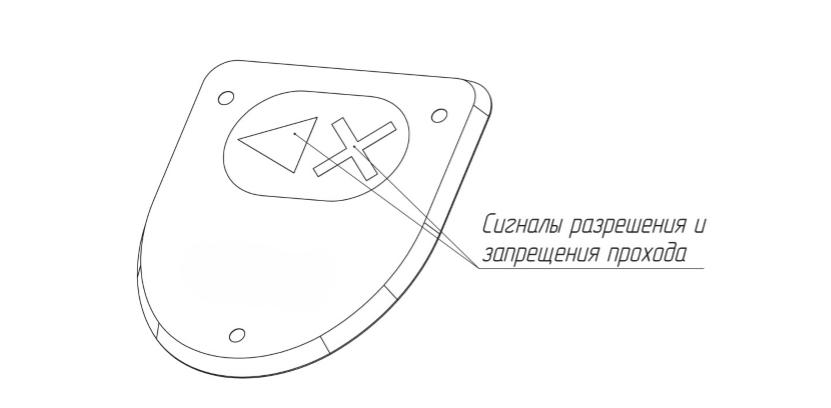 Внешний вид панели индикацииПульт управленияКорпус ПУ выполнен из шлифованной нержавеющей стали. На лицевой стороне расположены кнопки управления и светодиодные индикаторы режимов работы пульта (рис. 6). Стандартная длина кабеля, поставляемого в комплекте, составляет 5 метров.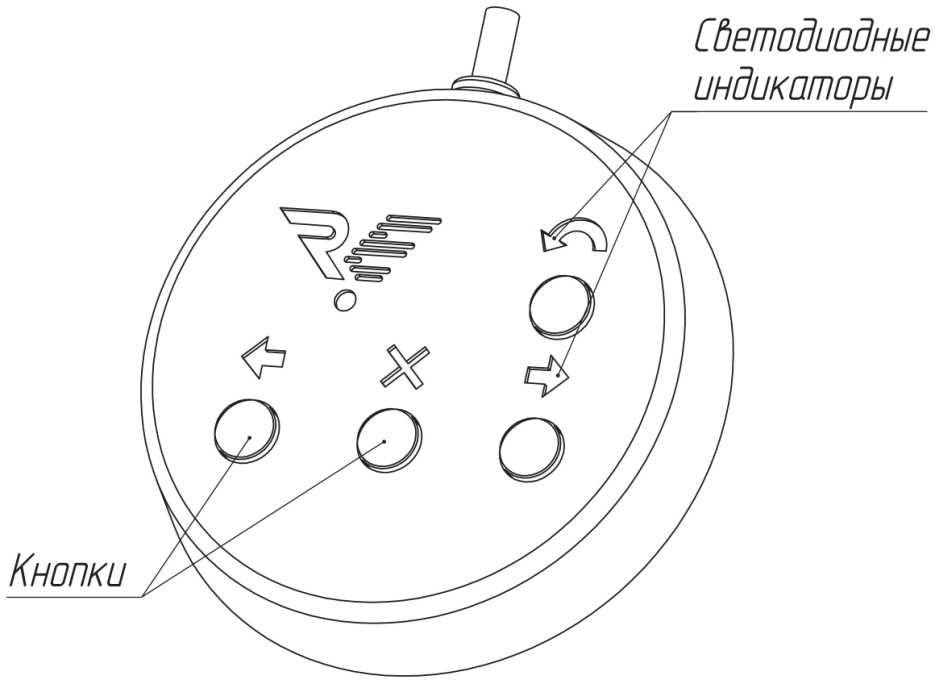 Внешний вид пульта управления3. Требования безопасностиВНИМАНИЕ! Несоблюдение требований безопасности, указанных в данном разделе, может повлечь за собой нанесение ущерба жизни и здоровью людей, полной или частичной потере работоспособности изделия и(или) вспомогательного оборудования.ВНИМАНИЕ! Предприятие-изготовитель снимает с себя  ответственность за нанесение ущерба жизни и здоровью людей, полной или частичной потере работоспособности изделия и(или) вспомогательного оборудования при несоблюдении требований безопасности, указанных в данном разделе, а также прекращает действие гарантии на изделие.КАТЕГОРИЧЕСКИ ЗАПРЕЩАЕТСЯ:устанавливать блок питания внутри корпуса турникета, т.к. это может привести к поражению людей электрическим током;препятствовать или ускорять движение планок турникета во время включения(отключения) режима «Антипаника»;применять для чистки изделия химически агрессивные к материалам корпуса пасты и жидкости.4. Установка турникетаВНИМАНИЕ! Устанавливать турникет надежно, во избежание раскачивания и(или) опрокидывания в процессе эксплуатации. В случае установки турникета на полы низкой прочности - принять меры по укреплению полов в месте установки.Перед началом проверки работоспособности турникета внимательно изучить данный раздел Инструкции.4.1. Необходимое оборудованиеОборудование, используемое при монтаже турникета:электроперфоратор;сверло твердосплавное диаметром 20мм для сверления в полу отверстий под анкеры (рекомендуемый анкер SORMAT PFG LB 12-50); ключ для винтов с внутренним шестигранником S10;отвертка шлицевая;отвес или уровень; стальные подкладки для выравнивания турникета;напильник круглый;бокорезы.4.2. Монтаж турникета4.2.1.	Подготовьте горизонтальную площадку в месте установки турникета.4.2.2.	Подготовьте штробу или кабельный канал от площадки к месту установки БП, ПУ, а также, если это требуется, к месту подключения СКУД и ОПС.4.2.3.	По установочным размерам (рис. 7), подготовьте 6 отверстий диаметром 20мм в полу под анкеры крепления стойки турникета. Расположение монтажных отверстий относительно внешних габаритов турникета представлено в Приложении 4. Глубина закладного отверстия должна превышать длину анкера на 5мм. Вставьте анкеры в отверстия.4.2.4.	Подводка кабелей производится черезотверстие1 или 2 (рис. 7) в нижних плитах стоек турникета.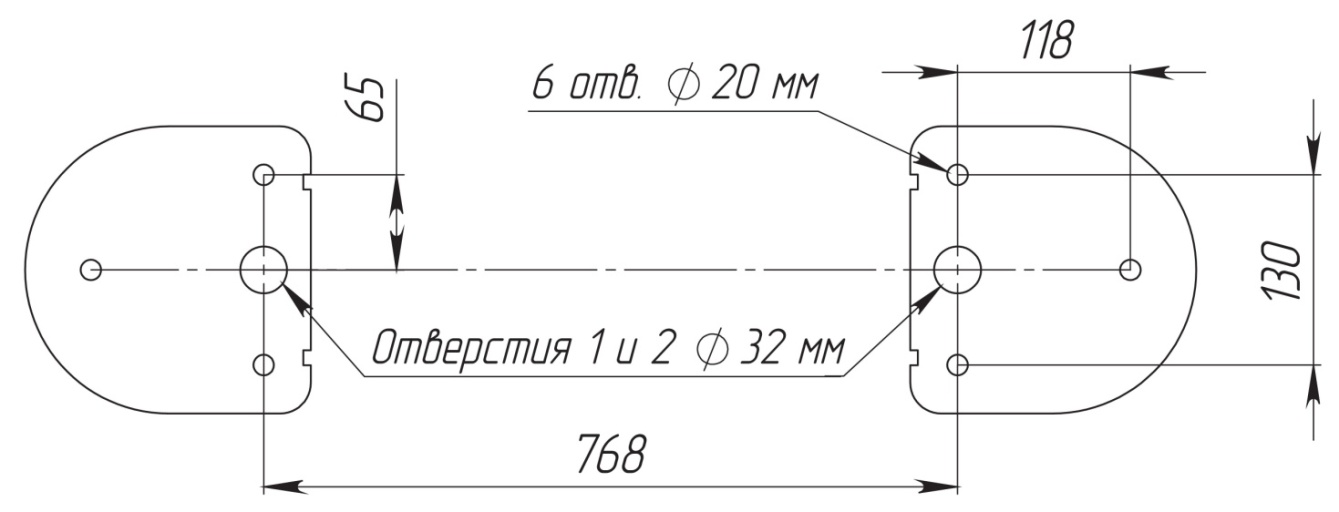 Установочные размеры4.2.5.	Откройте коробку и распакуйте:стойку турникета;ПУ с кабелем;ключи от замков (8 шт.).4.2.6.	Проложите в кабельный канал или штробу соединительный кабель ПУ, кабель БП и, если это предусмотрено, кабели СКУД и ОПС.4.2.7.	Установите турникет на подготовленную площадку (рис. 5).Используя ключи, откройте замки (2,рис. 8) и снимите верхнюю крышку (1, рис. 8). Также, открыв замок стойки (4,рис. 8,), откройте дверцу стойки (3,рис. 8).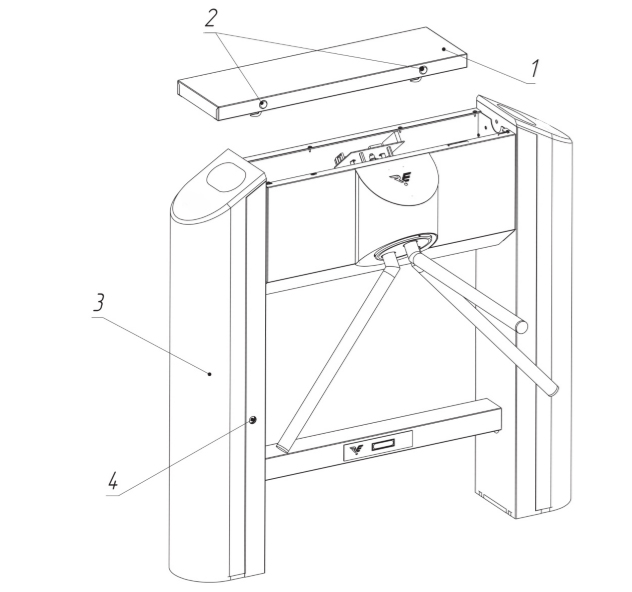 Подготовка к установке турникета4.2.8.	Заведите в корпус турникета кабели от ПУ, БПи, при необходимости, кабели СКУД и ОПС. Подводка кабелей производится через отверстия 1 или 2 в нижних плитах стоек. В верхней части – через отверстие диаметром 32 мм, показанное на (рис. 7).Закрепите кабели кабельными стяжками.4.2.9.	Совместите отверстия в стойке турникета с анкерами в полу. Проверьте вертикальность установки в 2-х плоскостях, при необходимости используйте стальные прокладки требуемой толщины для правильной установки турникета. Закрепите стойку турникета шестью винтами М12, закрутив их в соответствующие анкеры, используя ключ для винта с внутренним шестигранником S10.4.2.10.	Подключите необходимые кабели (см. раздел 5), закрепите их кабельными стяжками. Установите открытые части турникета в исходное положение.4.2.11.	Снимите защитную пленку с корпуса турникета.5. Подключение турникетаПодключение БП, ПУ и СКУД осуществляется с помощью кросс-платы. Для этого необходимо снять крышку турникета(1,рис. 8), используя ключи. На рис. 9. показано расположение кросс-платы на стойке турникета.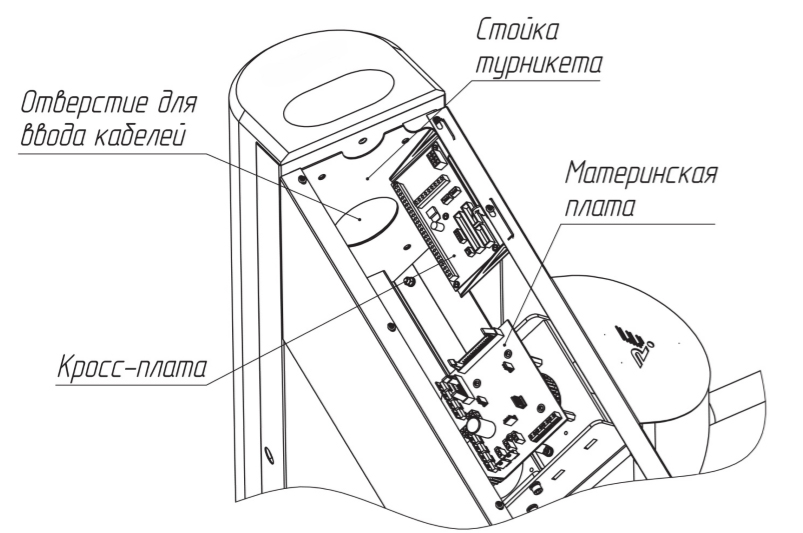 Расположение кросс-платы на стойке турникетаНа рис. 10 показан внешний вид кросс-платы и расположение разъемов для подключения БП, ПУ, СКУД и ОПС.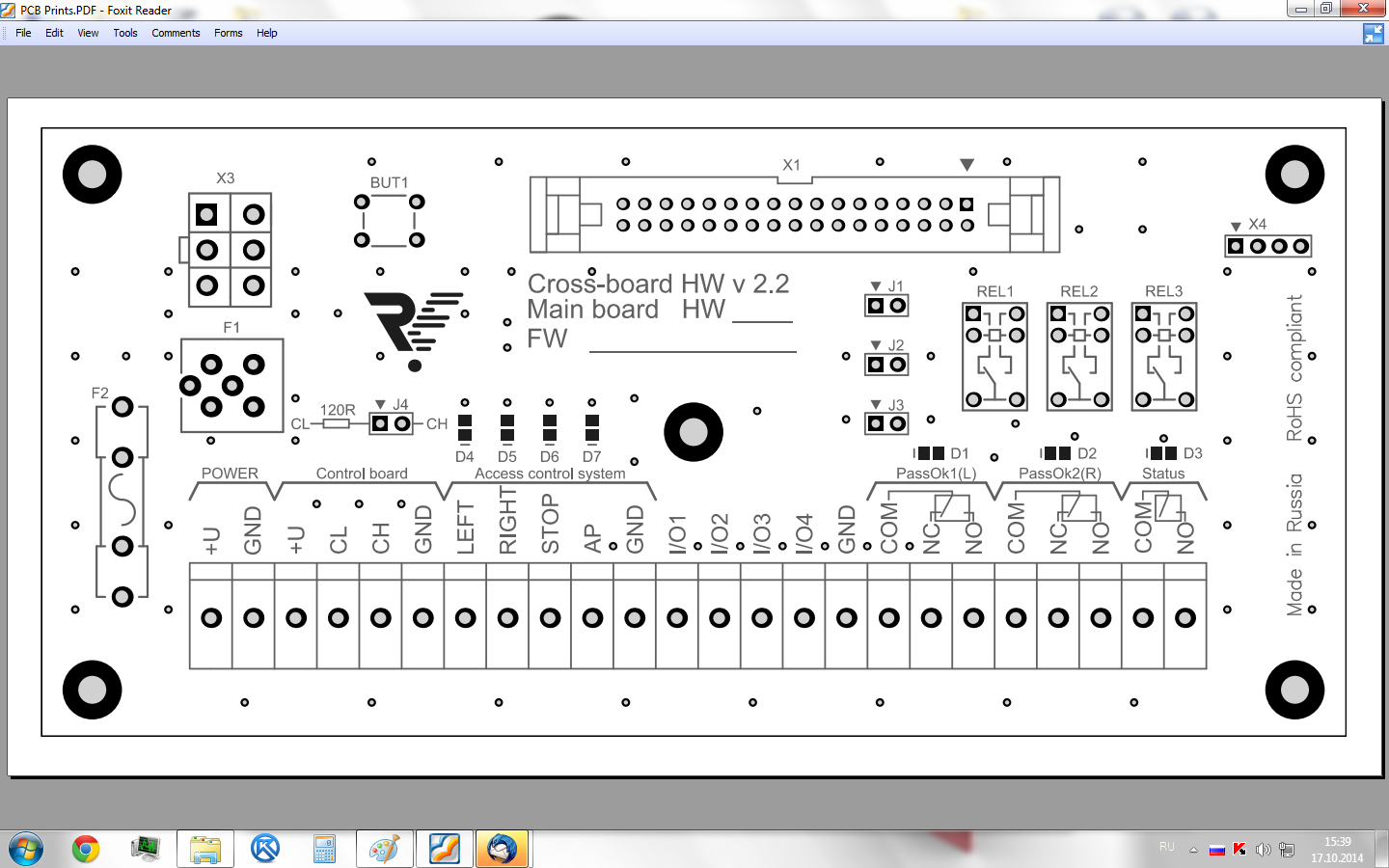 Внешний вид кросс-платыРежим работы турникета- Джампер J3 не используется- Джампер J4 используется для организации нормальной работы шины стандарта CAN2.0. см. приложение 1.5.1. Подключение питанияТурникет работает от источника постоянного тока напряжением 12В. Максимальное потребление происходит в режиме “Антипаника” в момент складывания планок – 5А. БП следует подбирать исходя из этих параметров. Также следует учитывать, что с увеличением длины подводимого кабеля увеличивается падение напряжения (диапазон рабочего напряжения приведен в таблице 2). Список рекомендуемых блоков питания приведен в Приложении 2.Установите БП в месте, свободном для доступа оператора. Подключите кабель БП к группе контактов POWER на кросс-плате. Контакты (+) и (-) БП подключите к контактам (12V) и (GND) соответственно.Убедитесь в надежном подключении кабеля.5.2. Подключение пульта управленияПУ подключается к группе контактов ControlBoard на кросс-плате. Маркировка контактов: 12V, CL, CH, GND. Подключение ПУ турникетом производится по маркировке контактов, представленной в таблице 4.Маркировка контактов подключения ПУ5.3. Подключение системы контроля и управления доступом (опционально)Контроллер СКУД подключается к группе контактов 
Access Control System на кросс-плате. Маркировка контактов: LEFT, RIGHT, STOP, AP, GND. Назначение контактов указано в таблице 5.Назначение контактов СКУДВходы для подключения СКУД различаются по приоритетам:самым высоким приоритетом обладает вход AP. Пока этот вход замкнут на контакт GND турникет находится со сложенными планками и НЕ РЕАГИРУЕТ(!!!) на другие воздействия;Средним приоритетом обладает вход STOP. При замыкании этого входа на контакт GND турникет переходит в режим “Стоп” и не реагирует на другие воздействия, кроме AP;LEFT и RIGHT имеют одинаковый низкий приоритет и включают однократный проход в одну или другую сторону. Если замыкаются оба входа, то проход разрешен в ту сторону, вход которой замкнулся первым. В случае не совершения прохода турникет перейдёт в режим “Стоп” автоматически спустя 5 секунд.ВНИМАНИЕ(!) В случае замыкания одного из входов STOP и (или) AP – команды с пульта не принимаются, т. к. СКУД имеет более высокий приоритет.Входы STOP и AP являются потенциальными, т.е. до тех пор, пока вход замкнут на контакт GND, турникет работает в соответствующем режиме, после размыкания контактов – турникет переходит в режим "Стоп" независимо от того, какой режим был до работы СКУД.Входы LEFT и RIGHT могут работать как в потенциальном, так и в импульсном режиме (срабатывание по факту замыкания на контакт GND). Импульсный режим установлен по умолчанию. Для перехода на потенциальный режим работы необходимо установить джампер J1 (рис. 10). В данном случае режим прохода влево/вправо включается только на время подачи управляющего сигнала на входы LEFT/RIGHT. Режим свободного прохода можно устанавливать подачей управляющих сигналов на оба входа одновременно. Приоритет входов LEFT и RIGHT при переходе в импульсный режим остается неизменным.На кросс-плате реализовано два релейных выхода для СКУД, работающих по принципу «сухого контакта» – Pass Okl и Pass Ok2. NO и COMM – нормально разомкнутое подключение, NC и COMM – нормально замкнутое подключение. Срабатывание одной из групп контактов говорит о совершении прохода в соответствующую сторону (PassOk1 –вправо, PassOk2 – влево). «Сухой контакт» замыкается/размыкается при повороте планки на угол 60 градусов и возвращается в исходное положение после полного совершения прохода.Светодиоды D1 и D2 сигнализируют о состоянии реле PassOk1 –вправо и, PassOk2 – влево. На кросс плате реализован релейный выход для СКУД, работающий по принципу «сухого контакта» – Status. NO и COMM – нормально разомкнутое подключение, его контакты замыкаются, когда турникет переходит в режим «АР» при этом загорается диод D3Также на кросс плате установлены светодиоды:D4 сигнализирует о подаче сигнала на вход «LEFT».D5 сигнализирует о подаче сигнала на вход «RIGHT».D6 сигнализирует о подаче сигнала на вход «STOP».D7 сигнализирует о подаче сигнала на вход «AP».Джампер J4 должен быть установлен, он используется для подключения резистора 120 Ом к шине CAN 2.0 для обеспечения ее нормальной работы.При использовании двух пультов управления J4 не ставиться, так как резисторы 120 Ом стоят на клеммах CL и CH в самих пультах.5.4. Подключение пульта управления к контроллеру СКУДВ некоторых случаях ПУ турникетом необходимо подключать непосредственно к контроллеру СКУД, поскольку проходы, разрешенные с пульта (без участия контроллера), воспринимаются системой как "взлом".Для использования данной схемы подключения турникета необходимо установить на кросс-плату джампер J2 (рис. 10). При установленном джампере J2 турникет не реагирует на команды пульта, а лишь транслирует их состояние на контакты клеммных колодок I/O1...I/O4 (рис. 8), которые являются выходами с открытым коллектором. Назначение контактов представлено в таблице 6, нумерация кнопок пульта изображена на рис. 11. Для данной группы контактов максимальный выходной ток не более 150 мА, допустимое напряжение не более 24 В.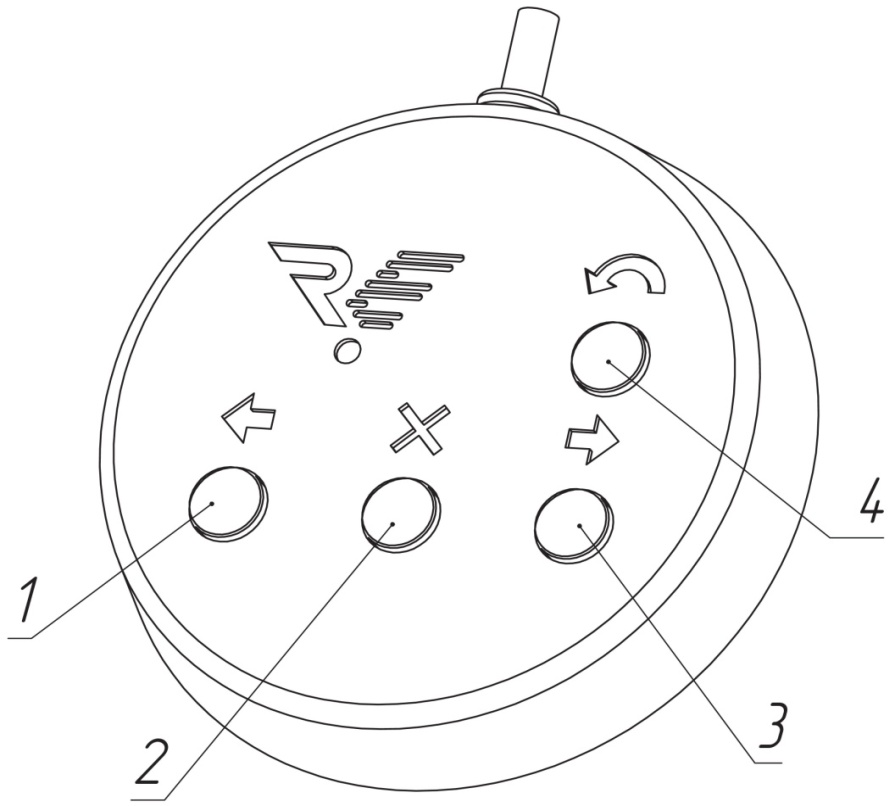 Нумерация кнопок ПУНазначение группы контактов I/OВыходы I/O1...I/O3 отображают текущее состояние кнопок ПУ, т.е. транзистор открывается при нажатии на соответствующую кнопку. Выход I/O4 меняет свое состояние на противоположное при каждом нажатии на кнопку "Антипаника".Выходы I/O1...I/O4 можно подключать как напрямую к контроллеру СКУД, так и через реле. При использовании реле обязательно(!) подключение диода параллельно обмотке (рис. 12).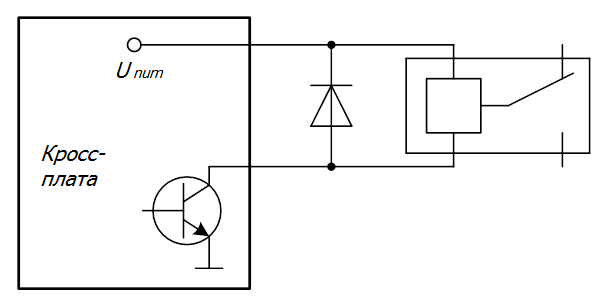 Схема подключения диода параллельно обмотке релеСхема подключения ПУ к контроллеру СКУД изображена на рис. 13. В этом варианте контроллер управляет турникетом с помощью контактов "LEFT", "RIGHT" и "STOP", при этом контакт "AP" включается и выключается с пульта. Важной особенностью подключения ПУ через контроллер СКУД является невозможность использования режимов турникета, которые устанавливаются с помощью комбинаций кнопок пульта (кроме режима свободного прохода в потенциальном режиме управления, см. раздел 5.3 инструкции). В данном случае за эти режимы отвечает СКУД.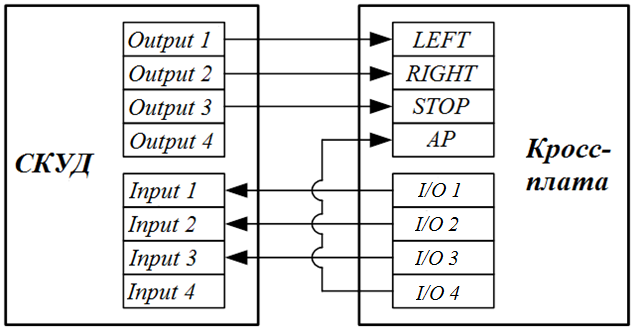 Схема подключения ПУ к контроллеру СКУДПриложение 1. Краткое описание шины передачи данных CAN2.0Для работы ПУ использована современная помехоустойчивая шина стандарта CAN2.0. По стандарту CAN2.0 длина кабеля передачи сигналов может достигать значений более километра, однако корректная работа на таких расстояниях зависит от многих факторов. На расстояниях более 25 метров - обязательно использование витой пары Cat5e или Cat6. Общее электрическое сопротивление провода питания ПУ по постоянному току не должно превышать 50 Ом. Если это требование выполнить не удается в месте установки пульта можно установить дополнительный БП на 12В/100мА (минимальное рабочее напряжение питания ПУ – 7,5В). При этом для корректной работы достаточно 3-х проводов от турникета – CL, CH, GND. К одному турникету можно подключить два пульта.Важной особенностью шины CAN2.0 является наличие резисторов 120 Oм на концах шины. В стандартном ПУ такой резистор уже установлен. При использовании одного пульта рекомендуется подключить дополнительный (второй) резистор 120 Ом установленный на кросс плате подключается к контактам CL и CH при установленном джампере J4. В случае подключения двух пультов этого не требуется, т.к. на концах шины уже установлены требуемые резисторы.Приложение 2. Рекомендуемые блоки питанияТелеИнформСвязь БП-5АПриложение 4. Расположение монтажных отверстий относительно внешних габаритов турникета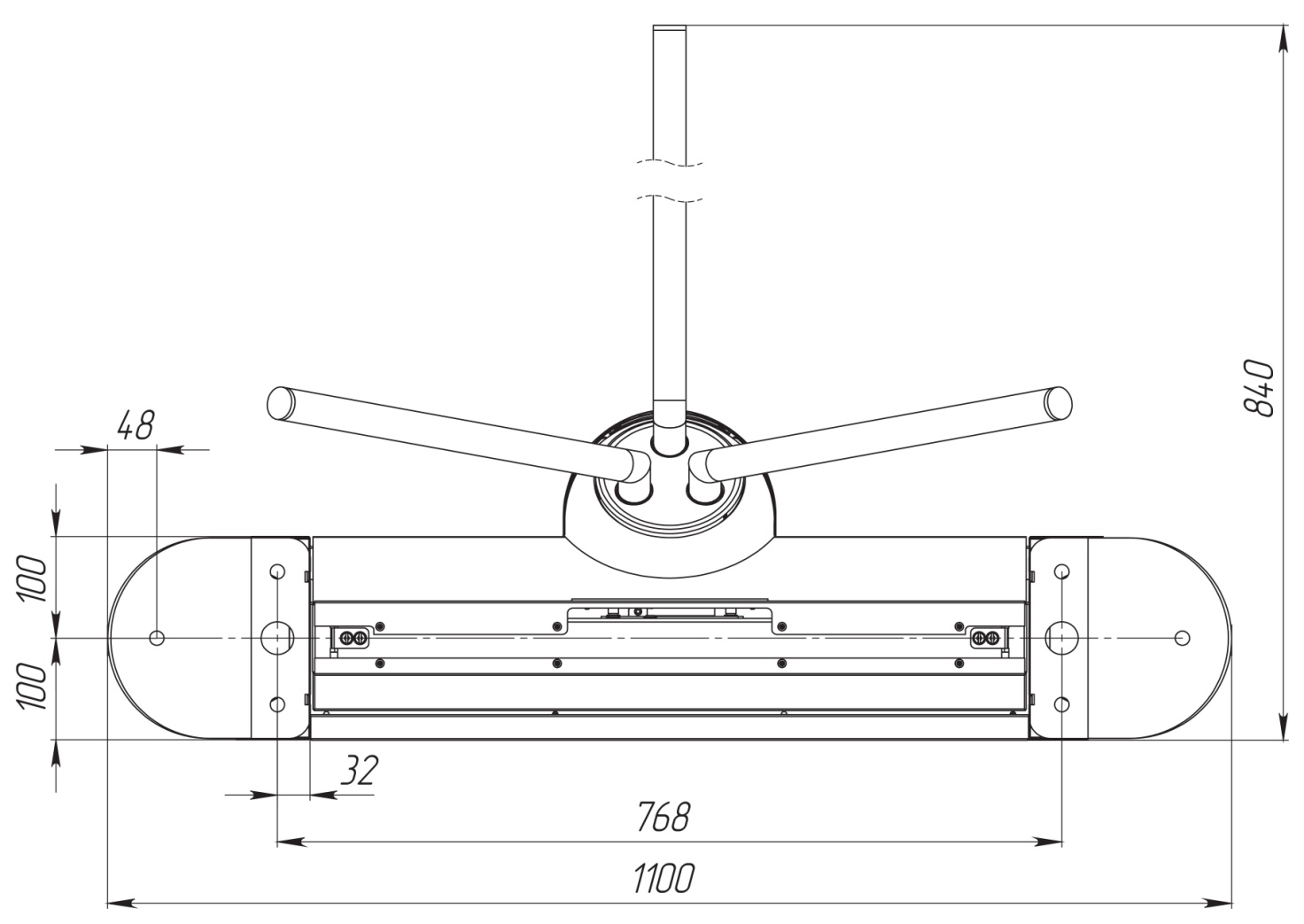 Расположение монтажных отверстий относительно внешних габаритов турникетаOOO "Возрождение"192289 Санкт-Петербургул. Софийская, д.66тел./факс +7 (812) 366 15 94www.oxgard.cominfo@oxgard.com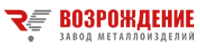 ХарактеристикаТурникетПультГабаритные размеры (ШхВхГ), мм:-в рабочем состоянии- со сложенными планками1100х1050х8401100х1050х340107х107х25Вес, кг66,00,5Диапазон температур, °С:-эксплуатация-транспортировка и хранение-40...+50-40...+50+1...+40+1...+40Относительная влажность воздуха, %, не более8080Ширина формируемого прохода, мм500Пропускная способность, чел/мин30Емкость накопителя карт (шт.)**более 500Макс. кол-во подключаемых пультов, шт.2Срок службы, год88ХарактеристикаТурникетПультНапряжение питания, В:-номинальное-рабочее12,010,8...13,212,07,5...15,0Средний ток в режиме ожидания*, А0,4Средний ток в режиме прохода*, А	1,5Максимальный ток потребления*, А5,0ВНИМАНИЕ! При разработке проекта по размещению турникета учесть, что движение планок при складывании в режиме «Антипаника» будет происходить против часовой стрелки.Положение джамперовРежим работы турникетаJ1 снятИмпульсный режим (см.п .5.3.)J1 установленПотенциальный режим (см.п. 5.3.)J2 установленТурникет на команды пульта не реагирует, состояние кнопок транслируется на выходыI/O1...I/O4 (см.п.5.4)J2 снятТурникет управляется пультом, состояние кнопок транслируется на выходыI/O1...I/O4 (см. п.5.4)ВНИМАНИЕ! Запрещается использовать блоки питания с выходным током менее 5А.Не рекомендуется устанавливать блок питания на удалении более    25 м от турникета.ВНИМАНИЕ! Запрещается подключать питание турникета кабелем сечением меньше 1,5 мм2. При длине питающего кабеля более 10 м – рекомендуется использовать кабель сечением 2,5 мм2.Маркировка контактовЦвет провода12VКрасныйCLЖелтыйCHЗелёныйGNDСинийМаркировка контактовНазначение контактовLEFT, RIGHTоднократный проход влево/вправо(низший приоритет)STOPпроход запрещён (режим "Стоп")(средний приоритет)APскладывание планок ("Антипаника")(высший приоритет)GNDобщий контактМаркировка контактовНазначение контактовI/O1Состояние кнопки "Влево" (1,рис. 11)I/O2Состояние кнопки "Вправо" (3, рис. 11)I/O3Состояние кнопки "Стоп" (2, рис. 11)I/O4Состояние кнопки "Антипаника" (4, рис. 11)